Funkcjonowanie osobiste i społeczne klasa I, II PDPNa dzień 29. 04.2020    (2 godz.)	   Temat: Polskie symbole narodowe.Cele: -przypomnienie wiadomości o symbolach narodowych,-utrwalenie słów pierwszej zwrotki hymnu narodowego,Zadanie:Przygotuj zeszyt i przybory szkolne.Napisz w zeszycie aktualną datę: Środa, 29 dzień kwietnia 2020 roku. Napisz lub narysuj dzisiejszą pogodę.Obejrzyj film pt.:„Polska – Moja Ojczyzna”https://pl.pinterest.com/pin/319263061078198976/Zadanie dla Roksany i NataliiWydrukuj flagę i godło.Pokoloruj używając kolorów czerwonego i żółtego.Rozetnij wzdłuż linii a następnie złóż ponownie i wklej do zeszytu.Spróbuj odwzorować lub napisać po śladzie:      flaga    godło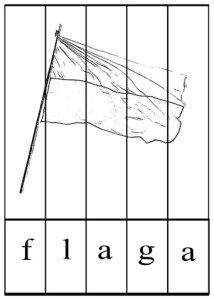 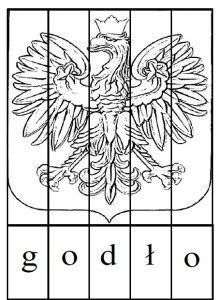 Zadanie dla Kasi, Magdy, Huberta, PiotraPrzepisz do zeszytu pierwszą zwrotkę i refren „Mazurka Dąbrowskiego” uzupełnij brakującymi wyrazami.Jeśli masz drukarkę możesz wydrukować poniższy tekst, uzupełnić i wkleić do zeszytu.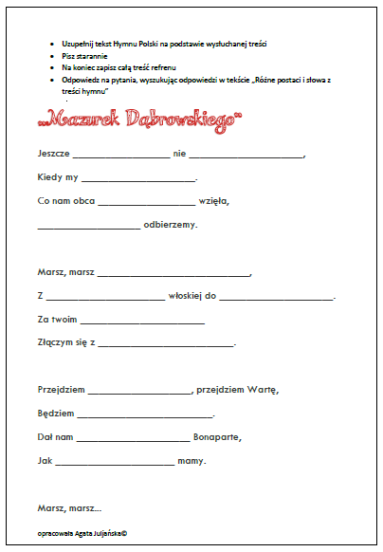 